PROPOZICE OKRSKOVÉHO FINÁLE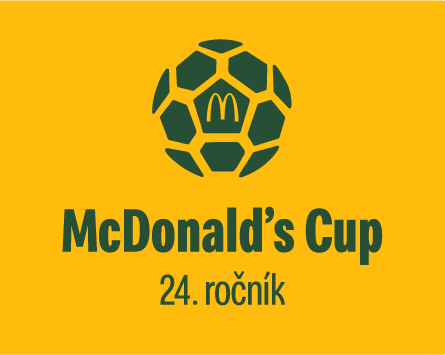 McDONALD´S CUP 2022/2023Kategorie 4. – 5. třída – Oblast VlašimVLAŠIMOkrskové finále se koná pod záštitouPartneři turnaje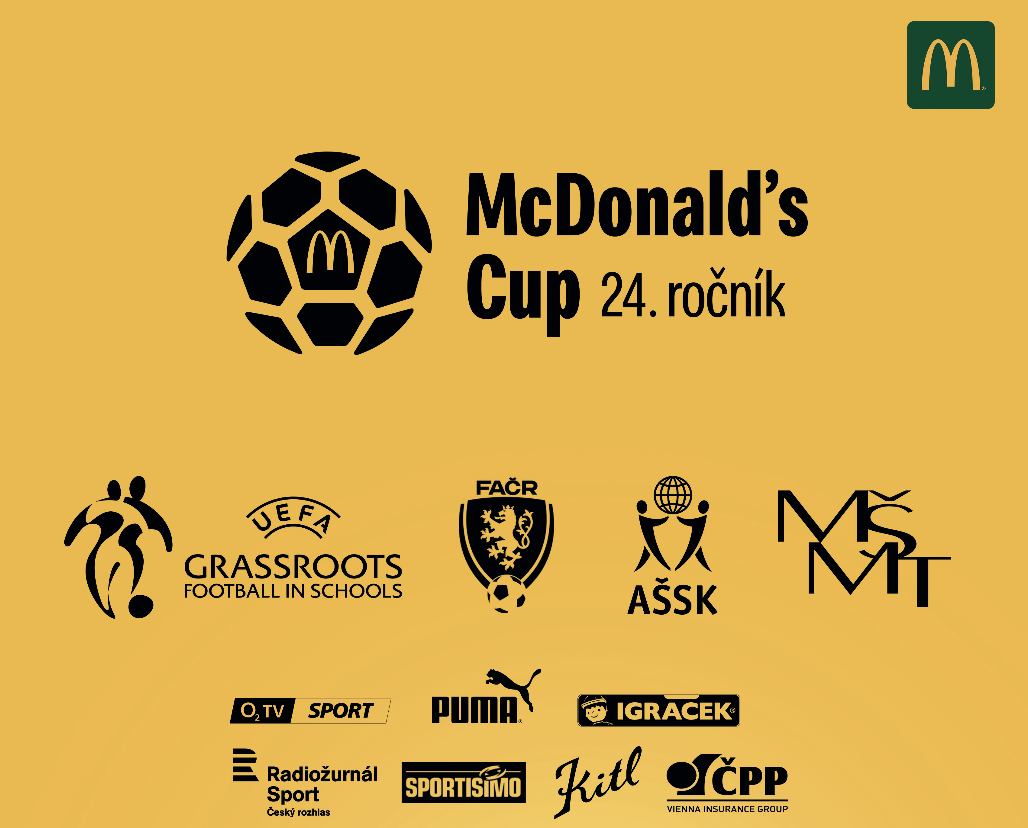 A.  VŠEOBECNÁ USTANOVENÍ1.Pořadatel2.ÚčastníciZŠ z okresu Benešov – vlašimská oblast3.Termín konání4.Místo konání5.Kategorie„B“ kategorie   – první stupeň ZŠ, žáci 4. – 5. třídy (ročníky 2011 a mladší)žáci příslušného stupně vzdělánížáci příslušné třídy a ročníku narozenídružstvo je složeno ze žáků jedné školyžák smí v daném školním roce startovat pouze v jedné věkové kategorii6.HostéZástupci města a kraje. 7.PřihláškyZašlete nejpozději do:  na e-mail: Na adresu: Mobil: , E-mail: 8.PrezenceDružstva předloží soupisku s razítkem školy a podepsanou ředitelem školy. 9.Finanční zajištěníDružstva startují na své náklady.10.DopravaVlastní (není pořadatelem organizována).11.Ubytování, stravováníPořadatel nezajišťuje.12.ObčerstveníBude otevřen kiosek se základním sortimentem.13.StartovnéDružstva neplatí startovné.14.ZdravotníkZdravotní službu zajišťuje pořadatel.Proti krádežím a ztrátám pořadatel pojištěn není.B.  TECHNICKÁ USTANOVENÍ15.PředpisHraje se podle pravidel McDonald´s Cupu pro školní rok 2022/2023, vydaných Organizačním výborem McDonald´s Cupu. Na soupisce může být uvedeno max. 12 hráčů (hráček) a dva vedoucí starší 18 let (učitelé, trenéři, rodiče). Střídání hráčů je hokejovým způsobem. Kritéria pro určení pořadí ve skupině platí podle pravidel McDonald´s Cupu. Za zdravotní způsobilost účastníků odpovídá vysílající organizace.16.Herní systém17.Hrací plochaUMT 18.Vybavení družstvaKaždé družstvo bude mít i „rozlišovací trička“ jiné barvy, než jaké barvy má dresy. Není povolena obuv s vyměnitelnými kolíky.19.RozhodčíZajišťuje FAČR.20.CenyDiplomy, medaile a věcné ceny od partnerů.21.PostupDružstva kategorie B – 1. – 3. místo postupují na okresní finále do Vlašimi 4. 5. 2023.C.  ZÁVĚREČNÁ USTANOVENÍ22.Cestovní náhrady nebudou propláceny.23.Všechna družstva jsou povinna zúčastnit se zahajovacího a závěrečného ceremoniálu.24.Dopravní dispoziceDle domluvy s pořadatelem.D.  PROGRAMPrezence družstev – 8:00 – 8:30Technická porada – 8:30Slavnostní zahájení – 8:45Zahájení turnaje – 9:00Slavnostní zakončení – vyhlášení výsledků – 15:00 hodin.